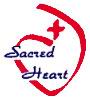 

封面主題: 結合雙贏思維與運動會精神 (A4紙張)班級座號姓名設計理念(50~100字)：設計理念(50~100字)：設計理念(50~100字)：設計理念(50~100字)：設計理念(50~100字)：設計理念(50~100字)：獎牌正面：獎牌正面：獎牌正面：獎牌正面：獎牌正面：獎牌正面：評審評語：評審評語：評審評語：評審評語：評審評語：評審評語：